Understanding the computer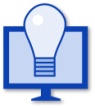 Understanding the computerUnderstanding the computerUnderstanding the computerUnderstanding the computerUnderstanding the computerUnderstanding the computerUnderstanding the computerUnderstanding the computerUnderstanding the computerUnderstanding the computerUnderstanding the computerUnderstanding the computerUnderstanding the computerUnderstanding the computerUnderstanding the computerUnderstanding the computerUnderstanding the computerUnderstanding the computerUnderstanding the computerUnderstanding the computerUnderstanding the computerUnderstanding the computerUnderstanding the computerUnderstanding the computerUnderstanding the computerUnderstanding the computerUnderstanding the computerUnderstanding the computerUnderstanding the computerUnderstanding the computerUnderstanding the computerUnderstanding the computerUnderstanding the computerUnderstanding the computerUnderstanding the computerUnderstanding the computerUnderstanding the computerUnderstanding the computerUnderstanding the computerUnderstanding the computerUnderstanding the computerUnderstanding the computerUnderstanding the computerUnderstanding the computerUnderstanding the computerUnderstanding the computerUnderstanding the computerUnderstanding the computerUnderstanding the computerUnderstanding the computerUnderstanding the computerUnderstanding the computerUnderstanding the computerUnderstanding the computerUnderstanding the computerUnderstanding the computerUnderstanding the computerUnderstanding the computerUnderstanding the computerUnderstanding the computerUnderstanding the computerUnderstanding the computerUnderstanding the computerUnderstanding the computer